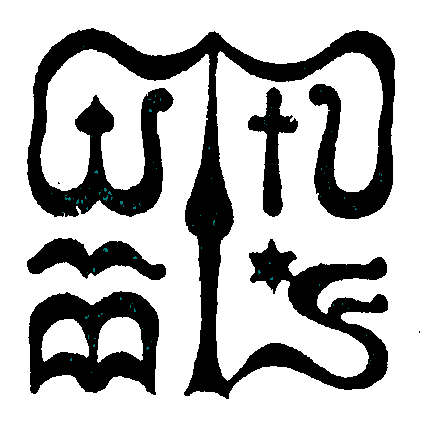 Wesley János Lelkészképző Főiskola Szociális munka szakTantárgy kódjaSMAK 302SMAK 302SMAK 302Tantárgy elnevezéseGyermekvédelemGyermekvédelemGyermekvédelemTantárgy oktatójának neveMorvainé Nagy MáriaBeosztása, tudományos fokozataóraadóTantárgy óraszámanappali tagozaton 2 tanóra/ hétlevelező tagozaton 12 vagy16 tanóra/félévnappali tagozaton 2 tanóra/ hétlevelező tagozaton 12 vagy16 tanóra/félévnappali tagozaton 2 tanóra/ hétlevelező tagozaton 12 vagy16 tanóra/félévTanóra típusaelőadás előadás előadás Meghirdetési időszakőszi félévőszi félévőszi félévKreditszám 3 kredit 3 kredit 3 kreditA tantárgy oktatásának céljaÁtfogó ismeretek nyújtása a gyermekvédelem történetéről, a gyermekvédelem rendszeréről, a gyermeki jogok törvényi szabályozásáról és érvényesüléséről, különös tekintettel a gyermekvédelemben dolgozó szociális munkás feladataira.Átfogó ismeretek nyújtása a gyermekvédelem történetéről, a gyermekvédelem rendszeréről, a gyermeki jogok törvényi szabályozásáról és érvényesüléséről, különös tekintettel a gyermekvédelemben dolgozó szociális munkás feladataira.Átfogó ismeretek nyújtása a gyermekvédelem történetéről, a gyermekvédelem rendszeréről, a gyermeki jogok törvényi szabályozásáról és érvényesüléséről, különös tekintettel a gyermekvédelemben dolgozó szociális munkás feladataira.Szükséges előtanulmányok, feltételezett tudásanyagSMAK102 Jogi alapismeretek, SMAK202 Család és jogSMAK102 Jogi alapismeretek, SMAK202 Család és jogSMAK102 Jogi alapismeretek, SMAK202 Család és jogFejlesztendő kompetenciaterületek:Elméleti ismeretek a gyermekvédelemről, empátia, kommunikáció, konfliktusmegoldás, team-munkaElméleti ismeretek a gyermekvédelemről, empátia, kommunikáció, konfliktusmegoldás, team-munkaElméleti ismeretek a gyermekvédelemről, empátia, kommunikáció, konfliktusmegoldás, team-munkaTantárgyi leírás (tematikával együtt)A gyermekvédelem történeteA gyermeki jogok szabályozásaA gyermekvédelem mai rendszereA gyermekvédelemben dolgozó szociális munkások felé támasztott speciális elvárásokDilemmák, problémák, konfliktusok, és a szükségleteknek inkább megfelelő ellátásra való törekvésekA gyermekvédelem történeteA gyermeki jogok szabályozásaA gyermekvédelem mai rendszereA gyermekvédelemben dolgozó szociális munkások felé támasztott speciális elvárásokDilemmák, problémák, konfliktusok, és a szükségleteknek inkább megfelelő ellátásra való törekvésekA gyermekvédelem történeteA gyermeki jogok szabályozásaA gyermekvédelem mai rendszereA gyermekvédelemben dolgozó szociális munkások felé támasztott speciális elvárásokDilemmák, problémák, konfliktusok, és a szükségleteknek inkább megfelelő ellátásra való törekvésekKötelező és ajánlott irodalomA gyermekvédelem nemzetközi gyakorlata /PONT Kiadó,1993/1991. évi LXIV. törvény a gyermek jogairól szóló New Yorkban 1989. november 20-án kelt Egyezmény kihirdetéséről1997. évi törvény a gyermeke védelméről és a gyámügyi igazgatásról15/1998. (IV.30.) NM. rendelet a személyes gondoskodást nyújtó gyermekjóléti, gyermekvédelmi intézmények valamint személyek szakmai feladatairól és működésük feltételeirőlA nemzeti köznevelésről szóló 2011. évi CXC. törvényKrámer Veronika-Szotyori Nagy Viktória: Intézményben élő gyerekeí. megelőzés és alternatív gondoskodás /Család-Gyermek-Ifjúság 2005/5 sz./A gyermekvédelem nemzetközi gyakorlata /PONT Kiadó,1993/1991. évi LXIV. törvény a gyermek jogairól szóló New Yorkban 1989. november 20-án kelt Egyezmény kihirdetéséről1997. évi törvény a gyermeke védelméről és a gyámügyi igazgatásról15/1998. (IV.30.) NM. rendelet a személyes gondoskodást nyújtó gyermekjóléti, gyermekvédelmi intézmények valamint személyek szakmai feladatairól és működésük feltételeirőlA nemzeti köznevelésről szóló 2011. évi CXC. törvényKrámer Veronika-Szotyori Nagy Viktória: Intézményben élő gyerekeí. megelőzés és alternatív gondoskodás /Család-Gyermek-Ifjúság 2005/5 sz./A gyermekvédelem nemzetközi gyakorlata /PONT Kiadó,1993/1991. évi LXIV. törvény a gyermek jogairól szóló New Yorkban 1989. november 20-án kelt Egyezmény kihirdetéséről1997. évi törvény a gyermeke védelméről és a gyámügyi igazgatásról15/1998. (IV.30.) NM. rendelet a személyes gondoskodást nyújtó gyermekjóléti, gyermekvédelmi intézmények valamint személyek szakmai feladatairól és működésük feltételeirőlA nemzeti köznevelésről szóló 2011. évi CXC. törvényKrámer Veronika-Szotyori Nagy Viktória: Intézményben élő gyerekeí. megelőzés és alternatív gondoskodás /Család-Gyermek-Ifjúság 2005/5 sz./Ismeretek ellenőrzésének módja vizsga  vizsga  vizsga Tantárgy tárgyi követelményeitanterem tanterem tanterem 